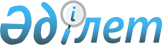 О внесении изменений в решение маслихата от 20 мая 2013 года № 86 "О единых ставках фиксированного налога по Сарыкольскому району"
					
			Утративший силу
			
			
		
					Решение маслихата Сарыкольского района Костанайской области от 24 февраля 2017 года № 75. Зарегистрировано Департаментом юстиции Костанайской области 6 марта 2017 года № 6871. Утратило силу решением маслихата Сарыкольского района Костанайской области от 16 февраля 2018 года № 142
      Сноска. Утратило силу решением маслихата Сарыкольского района Костанайской области от 16.02.2018 № 142 (вводится в действие по истечении десяти календарных дней после дня его первого официального опубликования).
      В соответствии с пунктом 3 статьи 1 Закона Республики Казахстан от 28 ноября 2014 года "О внесении изменений и дополнений в некоторые законодательные акты Республики Казахстан по вопросам налогообложения" Сарыкольский районный маслихат РЕШИЛ:
      1. Внести в решение маслихата от 20 мая 2013 года № 86 "О единых ставках фиксированного налога по Сарыкольскому району" (зарегистрировано в Реестре государственной регистрации нормативных правовых актов за № 4148, опубликовано 4 июля 2013 года в газете "Сарыкөл") следующие изменения:
      в заголовке, пункте 1 и в приложении указанного решения на казахском языке слова "ставкалары", "ставкалардың" заменить соответственно словами "мөлшерлемелері", "мөлшерлемелердің", текст на русском языке не изменяется.
      2. Настоящее решение вводится в действие по истечении десяти календарных дней после дня его первого официального опубликования.
      "СОГЛАСОВАНО"
      Руководитель государственного учреждения
      "Управление государственных доходов по
      Сарыкольскому району Департамента
      государственных доходов по Костанайской
      области Комитета государственных доходов
      Министерства финансов Республики Казахстан"
      _____________________ Ж. Бисекеев
      "24" февраля 2017 год
					© 2012. РГП на ПХВ «Институт законодательства и правовой информации Республики Казахстан» Министерства юстиции Республики Казахстан
				
      Председатель внеочередной сессии,

      секретарь районного маслихата

К. Базарбаева
